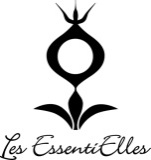 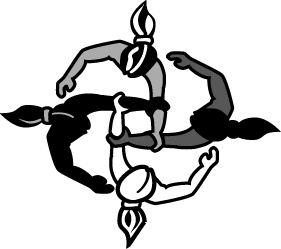 Consent crew 2015Pay Level:	Tickets for Atlin Arts and Music Festival and Sunstroke	Monetary compensation for other events where a pass is not neededStatus:	Volunteers must commit to attend the mandatory trainingJob Summary:As part of a team, consent crew workers will contribute to building safe, sex-positive cultures at summer festivals and sports events.  Delivering the message that only a sober, freely-given, enthusiastic yes means yes, they’ll circulate around festival grounds and festival towns, giving out buttons and condoms, and posting posters.Knowledge and Skills:Comfort speaking to strangersExperience defending a position, even when it’s difficultEnthusiasm about sex-positivity and consentKnowledge of the social issues facing women Must be able to work independently and within a team environmentDuties and ResponsibilitiesAttend a two hour training (snack provided)On site, help with setting the booth and promote our campaign as a Consent crew with festival goers and engage them towards consent and our fight against sexualized assaults. Events we will attend include : Sunstroke Music festival: June 13, 2015 WhitehorseSolstice Saint-Jean: June 26, WhitehorseAtlin Arts & Music Festival: July 10-12, 2015, Atlin BCHandgames, Teslin, July 10-12Mudbog, AugustArts and crafts!TrainingThe training will take place at the community center of the Centre de la Francophonie (302 Strickland Street) on Thursday, 11 June 2015, from 19:00 – 21 :00. Snacks and beverages will be servedThe purpose of the training is to get the volunteer to be acquainted with our main lines of thoughts and actions along with having them being prepared for the work onsite through situation scenarios and sharing with their peers their views on the topic.To Apply:Send an email with your consent spiel and availability.  Everyone who can stand earnestly behind the message is welcome to apply. We encourage men and Natives to apply!Email: projets@lesessentielles.caClosing Date:  June 13th* Volunteers should be at least 19yrs of age.    Équipe consentement 2014Rémunération:	Billets pour Atlin Arts and Music Festival et Sunstroke Music Festival.Compensation monétaire pour les autres évènements qui n’incluent pas un laisser-passer gratuitStatut:	Les bénévoles doivent s’engager à participer à la formation obligatoire (voir infos plus bas) Description des tâches:L’équipe de bénévoles contribuera à créer un espace sécuritaire et prônant une culture de sexualité saine et positive dans les festivals de musique. En utilisant des stratégies amusantes comme la fabrication de macarons, des jeux et la distribution de condoms, l’équipe interagira avec le public pour avoir des discussions sur le consentement sexuel ayant comme message que seulement oui veut dire oui.Aptitudes et connaissances:Facilité à parler avec les étrangersCapacité à défendre une position, même lorsque c’est difficile Enthousiasme par rapport à la positivité sexuelle et le consentementConnaissance des questions sociales liées aux femmes Capacité à travailler de façon autonome et en équipe Tâches et responsabilités: Assister à une formation de deux heuresAider au montage et démontage du kiosquePromouvoir notre campagne sur les évènements et engager les festivaliers et festivalière envers le consentement et la lutte contre les agressions sexualisées. Les évènements auxquels nous assisterons incluent les suivants :Sunstroke Music festival: 13 juin, 2015 WhitehorseSolstice Saint-Jean: 26 juin, WhitehorseAtlin Arts & Music Festival: 10-12 Juillet, 2015, Atlin BCHandgames, Teslin, 10-12 JuilletMudbog, AoûtArts et bricolages!FormationLa formation aura lieu le jeudi 11 juin 2015 de 19 :00 à 21 :00 à la salle communautaire du Centre de la Francophonie (302 Strickland Street).Un goûter et des boissons seront servis.Le but de la formation est de s’assurer que le ou la bénévole comprennent bien nos lignes de pensée et d’action en plus de le ou la préparer au travail sur le site par le biais de mise en situation ainsi que de partager avec ses pairs sa position sur le sujet.Comment postuler:Envoyer un courriel avec une courte définition du consentement selon vous, ainsi que vos disponibilités. Tout le monde qui appui le message sincèrement est bienvenu. Nous encourageons les hommes et les personnes autochtones à postuler! Courriel : ellesprojet@lesessentielles.ca      Date limite: 13 juinLes bénévoles doivent être âgés d’au moins 19 ans.